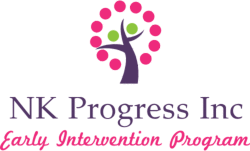                                      Annual Health Assessment (Physical examination)         Name:     ___________________________________________________RN/LPN/PT/OT/COTA/CSW/SLP/SIAddress: ___________________________________________________   Social Security #:    ____-____-_________Phone:    ___________________________________________________    Past Medical /Psychological HistoryTuberculosis:       			 no (    )     Yes (     )Diabetes:             			 no (    )     Yes (     )Heart or Cardiovascular Disease:   	 no (    )     Yes (     )Hypertension:      			 no (    )     Yes (     )Cancer:               			 no (    )     Yes (     )Kidney Disease: 			 no (    )     Yes (     )Allergies:           			 no (    )     Yes (     ) If yes, state_____________________________________Epilepsy or Seizure disorder:        	 no (    )     Yes (     )  Drug/Alcohol abuse or addiction:  	 no (    )     Yes (     )Psychiatric or Behavioral Disorder:	 no (    )     Yes (     )Other__________________ Are you now taking medications? If so, for what ____________________________________Examiner, please complete the following:Mandatory Immunizations and Lab tests. Exact titre number must be given as requested.Diphtheria ________________________________________ (Unless given in the last 10 years)Tetanus     ________________________________________ (Unless given in the last 10 years) (Mantoux) ____________Date _____________ Results: ________Date:______________Rubella titre _______Or screen ____________Date_________________________________Results: (    ) immune   (      ) not immune   (     ) rubella vaccine (If needed):______________Rubeola titre _______Or screen ____________Date________________________________Results: (    ) immune   (      ) not immune   (     ) rubeola vaccine (If needed):_____________Hepatitis B: (    ) immune (     ) not immune (     ) immunization contraindicatedVaccine dates: _______________ ______________ _______________.    Lab Tests: ____________________ Results __________Date______________Urinalysis: ________________Results: __________Date______________*** Chest X - Mandatory if  (MANTOUX) is positive!!!Review of Systems by Examiner:Head/Neck _________________________________________________________________EENT        _________________________________________________________________Resp        __________________________________________________________________Cardiovascular ________________________________________________________________ABD - GI __________________________________________________________________GU          __________________________________________________________________Musc-skel _________________________________________________________________Neuro ____________________________________________________________________Endocrine _________________________________________________________________Skin ______________________________________________________________________Medical Examiner:I hereby certify that the above named patient does not have any limitations for employment in the health care field and contract with patient and other staff. There is no health impairment present that is of potential risk to the employee, patient, family or other employees, or that may interfere with the performance of duties.Physician’s signature: ________________________ Physician’s name________________________ Address: _________________________________Date _________________		Phone:  _________________________________